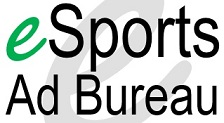 
eSports Ad Bureau 2017 Membership Agreement 
eSports Ad Bureau (“ESAB”) is a trade organization dedicated to promoting the value of premium large scale  U.S.-based  eSports ad opportunities, and connecting the marketers of these quality media inventories with ad agency planners and buyers representing clients that wish to invest at scale in the eSports marketplace.  ESAB membership is available to corporate entities or standalone divisions of a corporate entity whose revenue is significantly based on the sale and delivery of eSports advertising opportunities, subject to: approval by the ESAB Executive Director; payment of the applicable fees; and the terms and conditions of this eSports Ad Bureau 2016-2017 Membership Agreement (the “Membership Agreement”).  Member BenefitsMember benefits include but are not limited to ESAB functions that: Facilitate value proposition messaging common to all MembersCoordinate issuing of common ad metricsProvide eSports ad landscape education and guidance to agencies and brandsPromote best practicesOffer member speaking opportunities at trade eventsProvide networking opportunitiesProvide discounts on eSports Ad Bureau trade eventsMembership FeesThe current 2017 Membership Fee is $10,000.  Membership Fees may be paid by either PayPal or company check.    Membership is per company, and each Member company may designate up to three individuals as participants in ESAB activities and communication forums. Please contact Stuart Lipson, Executive Director, about Charter Membership questions at stuart@esports-adbureau.com.TermAll memberships are based on a calendar-year term (the “Term”).  This Membership Agreement will automatically renew at the end of each calendar year until terminated by either party at any time with thirty (30) days' prior written notice. At the beginning of each calendar year ESAB will invoice each Member for the applicable Membership Fees.  If such invoice is not paid within forty-five (45) days, that Member’s membership will be deemed to be terminated. In the event of early termination by the Member, or suspension or cancellation of membership for any reason, all Membership Fees paid in whole or in part shall be nonrefundable.By signing below the signatory represents and warrants, on behalf of the company listed below, that he or she has the right and authority to enter into this Membership Agreement and perform its obligations on behalf of such company:	Company: ___________________________________						Company URL:  ______________________________

Printed Name of Signatory: ___________________________________ 					Title: __________________________________

Authorized Signature: __________________________________
Email both pages of this agreement to: Stuart Lipson, Executive Director at stuart@esports-adbureau.com.
MAIN MEMBERSHIP CONTACTS (include up to three individuals)Name: 
Title: 
Phone:Email:Name: 

Title: 
Phone:Email: Name: 

Title: 
Phone:Email: 